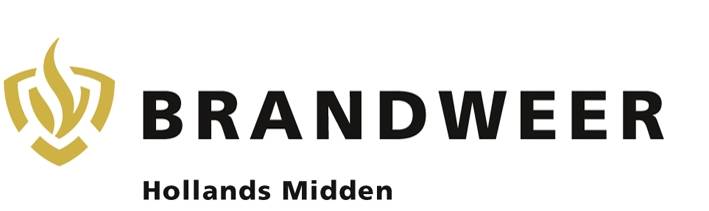      S O L L I C I T A T I E F O R M U L I E R      Voor de functie van Manschap Start werving: najaar 2021Vertel ons zo uitgebreid mogelijk waarom je bij de brandweer wilt werken:Ben je bij de (vrijwillige) brandweer? Ja/nee Zo ja, welk korps: OPLEIDINGEN (N.B. een CV bij je sollicitatie toevoegen mag ook)(N.B. een CV bij je sollicitatie toevoegen mag ook) Wat doe je in je vrije tijd?Datum: _____________________   Handtekening: Stuur dit formulier geheel ingevuld en ondertekend terug via de mail naar:vacaturemanschap@vrhm.nlVeiligheidsregio Hollands Midden, afdeling Personeel, Organisatie & Communicatie  T 088 2465180AchternaamVoornamen (voluit)RoepnaamAdresPostcode WoonplaatsTelefoonnummerE-mailadresGeboortedatumNationaliteitNAAM OPLEIDINGVANTOTDATUM DIPLOMAARBEIDSVERLEDEN WERKGEVERFUNCTIEVANTOToverige informatieoverige informatieWelke sporten beoefen je?Kun je zwemmen?  Ja / nee                       Welke diploma’s heb je:Heb je een rijbewijs?Of bezig met het behalen? Ja / nee            A  B  C  D  E   (omcirkel wat van toepassing is) Ja / nee            Zo ja, welk rijbewijs: Hoe ben je over deze vacature te weten gekomen?